Intitulé du projetDes trésors autour de moi !DESCRIPTIFLe système éducatif est à la fois conçu pour enseigner et éduquer à partir de valeurs. Et les spécificités locales permettent d’appuyer les « éducation à … ».Ce projet interdisciplinaire s’inscrit dans le cadre de la troisième ambition du projet éducatif de la Nouvelle-Calédonie visant à ancrer l’école dans son environnement, un climat scolaire au service de l’épanouissement de l’élève. Il est présenté comme une éducation au patrimoine local. Les élèves sont invités à découvrir des éléments matériels et immatériels, potentiellement patrimoniaux, de leur : classe, école, quartier(s), commune, village(s), tribu(s), district. Ils partent à la découverte, dans les environs proches de leur classe, leur école voire leur quartier pour les cycle 1, au-delà pour les cycle 2 et 3, d’éléments potentiellement patrimoniaux : des « trésors ». Ils reçoivent des aides de personnes « ressources » installées depuis longtemps sur le territoire d’exploration et récoltent des informations dans des ouvrages et sur les internets. Une fois le recensement terminé, les élèves sélectionnent huit (maximum) objets, activités ou curiosités géographiques remarquables. Ils produisent des textes documentaires sur chaque objet (ex. un dépliant touristique dédié aux offices du tourisme des communes, des sites hôteliers…), et réalisent une exposition-rencontre publique regroupant toutes les classes participantes sur quatre objets patrimonialisés de chaque lieu (parmi ceux choisis). De plus, des classes peuvent en inviter d’autres sur les sites. Les élèves se muent alors en guides pour faire découvrir les « trésors » à leurs pairs lors des visites in situ. Toutes les activités mises en œuvre dans le cadre de ce projet d’actions participent à la construction du parcours civique de l’élève. Les projets mis en œuvre pourront être présentés dans le cadre d’un carrefour numérique pédagogique et pourront intégrer la mallette pédagogique numérique du parcours civique à l’école. COMPÉTENCES VISÉES(programme scolaire / socle commun de connaissances et de compétences)Ce projet a pour objectif de mettre en place une éducation au patrimoine traduisant les connaissances et les compétences civiques et morales acquises et celles acquises dans d’autres disciplines (Histoire, Géographie, Sciences et Technologie, Français, …). L’éducation au patrimoine s’appuie également sur les autres éducations : civique et morale, aux média et à l’information, au développement durable, à la santé. Les activités concrètes proposées permettent d’asseoir des connaissances sur le patrimoine commun, d’envisager sa transmission et sa protection et ainsi d’impliquer les élèves dans des processus de patrimonialisation des territoires. Elles engagent ou renforcent la constitution d’un socle de valeurs partagées chez les élèves car : « L’élève d’aujourd’hui sera le citoyen de demain ».Ce projet s’appuiera sur les cinq domaines du socle commun de connaissances, de compétences et de valeurs et le programme des disciplines concernées, de la maternelle au cycle 3.Les domaines d’apprentissages principalement concernés au cycle 1 : mobiliser le langage dans toutes ses dimensions,découvrir l’environnement,découvrir le monde du vivant,découvrir les éléments fondamentaux de la culture kanak et ouverture aux autres cultures des communautés présentes en Nouvelle-Calédonie…Les disciplines principalement concernés au cycle 2 et 3 : français,questionner le monde/ Histoire et Géographie,enseignement moral et civique et ses éducations, enseignement des fondamentaux de la culture kanak et ouverture aux autres cultures des communautés présentes en Nouvelle-Calédonie,enseignement artistique…EVALUATION, VALORISATIONLes productions (affiches, dépliants, capsules vidéos,…) seront diffusées via les sites institutionnels et/ou la page FB de la DENC.OUTILS, SUPPORTS, ACCOMPAGNEMENT, …les personnes ressources (associations, parents…),la commune (service du patrimoine), les établissements publics implantés sur le territoire exploré,les offices du tourisme de la localisation, …PUBLIC CONCERNÉ 
(cycle / niveau-x)Cycle 1, 2 et 3 (en fonction de la proximité des découvertes à faire)MODALITÉS D’INSCRIPTION1 – Renseigner les documents suivants :la fiche d’inscription,la fiche pédagogique.2 – Transmettre par mail au format WORD le dossier d’inscription pour le : 4 mars 2022, délai de rigueur,à l’IEP en mettant en copie le/la coordonnateur (trice) du projet fédérateur et la direction de l’éducation/enseignement provinciale concernée (pour la DES : fiche d’inscription du guichet de l’offre éducative).CALENDRIER, DURÉEEXEMPLES D'ACTIVITÉS organiser des rencontres intergénérationnelles pour le recueil de témoignages et/ou d’objets,découvrir son environnement proche,recenser et sélectionner des d’objets, des activités ou des curiosités géographiques remarquables,organiser des rencontres avec les métiers du patrimoine historique, culturel, naturel…connaître son école, son histoire (pourquoi s’appelle-t-elle ainsi ?, pourquoi a-t-elle été construite ici ?…)participer à une chasse aux trésors  pour découvrir des objets, des activités ou des lieux remarquables …FINANCEMENTPartenaire-s possible-s: école (coopérative de classe, APE, commune), les clubs service (Kiwanis, Lions, Rotary), les sociétés privées à l’échelle de la commune, de la province, de la Nouvelle-CalédonieCoordonnateur CourrielTéléphoneChristophe DELESSERT christophe.delessert@gouv.nc23 96 09Nom du CP référent de la circonscription :Commune :____ ___________________________         École	Adresse    :	Code postal :	                                         Commune 	Téléphone : /____/____/____/  Courriel :Destination / Lieu	Nom et adresse du lieu d’accueil	Date de départ __ /__ /__ Date de retour __ /__ /__  Heure de départ___________Heure de retour 	Descriptif de la production finale envisagée :	Préciser les grandes lignes de votre projet :	Objectifs visés et compétences développées (vous pouvez ajouter une feuille en annexe)Ateliers et visites au service du projet :	Mode d’évaluation :Mode de valorisation :Motivation ou implication de l’équipe pédagogique :Accompagnement pédagogique par la circonscription et/ou le service pédagogique : Sollicitez –vous un accompagnement pédagogique pour la mise en œuvre de ce projet :       Oui            Non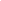 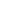 Échéancier prévisionnel :